Tempobanan ”Gälleråsen” - 30 km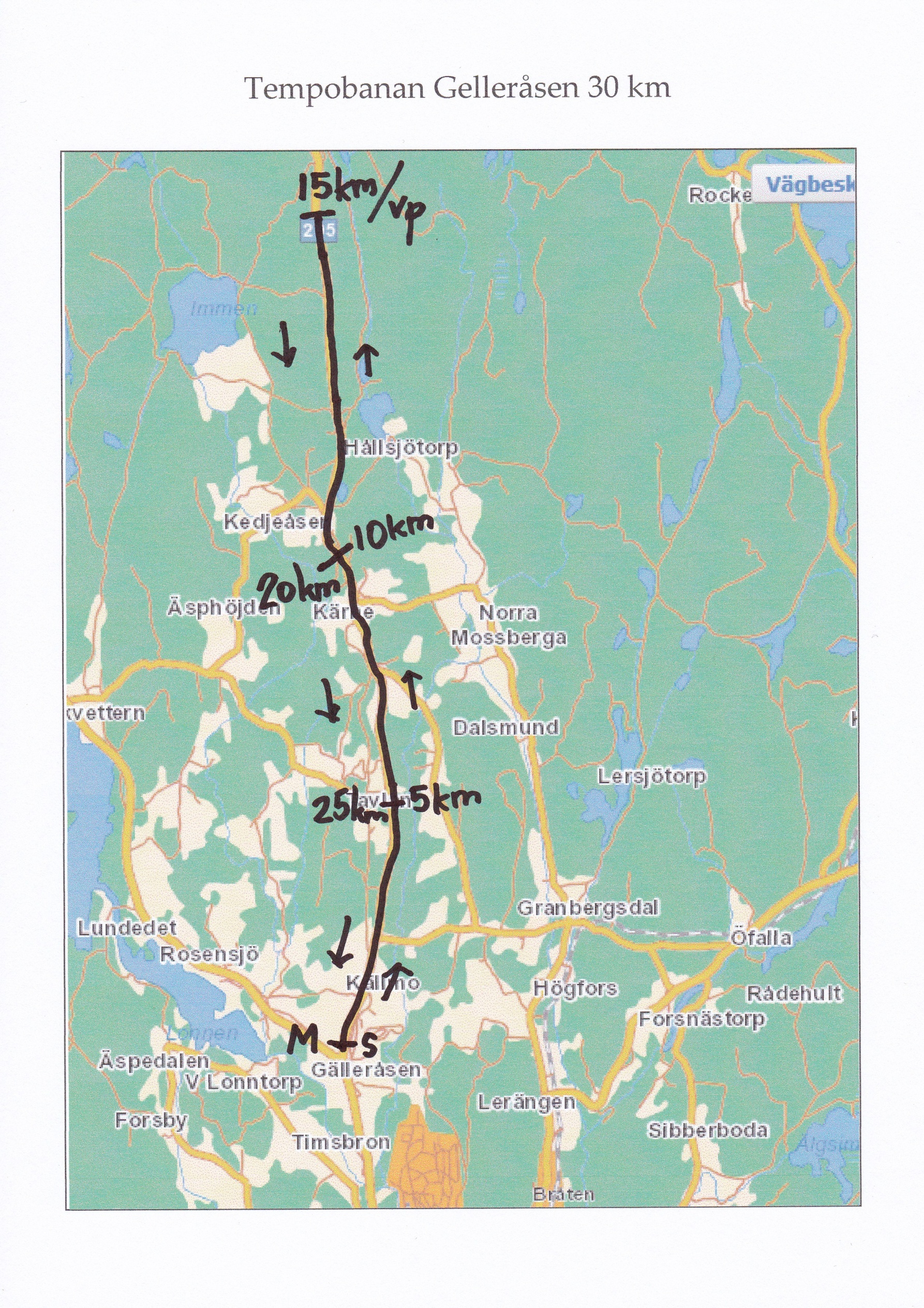 